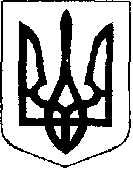 У К Р А Ї Н АЖовківська міська радаЛьвівського району Львівської області14-а сесія VIІІ-го демократичного скликання	         РІШЕННЯвід  16.08.2021р.    № 142	м. ЖовкваПро затвердження проекту землеустрою щодо відведення земельної ділянки площею 0,1200 га у власність гр. Бику Михайлу Миколайовичу для ведення індивідуального садівництва в селі Фійна Львівського (Жовківського) району Львівської області          Розглянувши заяву гр. Бика Михайла Миколайовича про затвердження проекту землеустрою щодо відведення земельної ділянки площею 0,1200 га у власність для ведення індивідуального садівництва в селі Фійна Львівського (Жовківського) району Львівської області, керуючись ст. 12, 118, 121 Земельного кодексу України, ст. 50 Закону України «Про землеустрій», ст. 26 Закону України “Про місцеве самоврядування в Україні”, за погодженням постійної комісії з питань земельних відносин, земельного кадастру, планування території, будівництва, архітектури, охорони пам’яток, історичного середовища, природокористування та охорони довкілля, Жовківська міська  рада                                                    В И Р І Ш И Л А:1. Затвердити гр. Бику Михайлу Миколайовичу проект землеустрою щодо відведення земельної ділянки площею 0,1200 га (кадастровий номер 4622784400:08:001:0051) у власність для ведення індивідуального садівництва в селі Фійна Львівського (Жовківського) району Львівської області.2. Надати у власність гр. Бику Михайлу Миколайовичу земельну ділянку (кадастровий номер 4622784400:08:001:0051) площею 0,1200 га для індивідуального садівництва в селі Фійна Львівського (Жовківського) району Львівської області.3. Зареєструвати речове право на земельну ділянку у встановленому законодавством порядку.4. Контроль за виконанням рішення покласти на постійну комісію з питань земельних відносин, земельного кадастру, планування території, будівництва, архітектури, охорони пам’яток, історичного середовища, природокористування та охорони довкілля (Креховець З.М.). Міський голова		      				             Олег ВОЛЬСЬКИЙ 